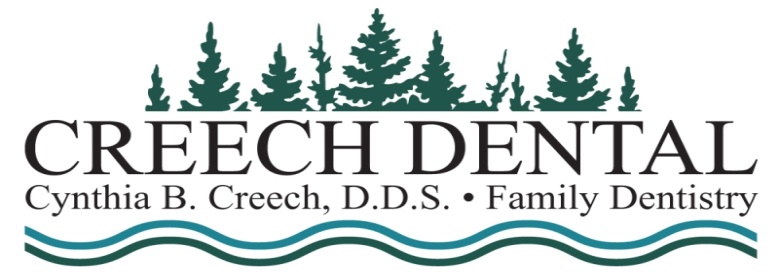 231 Main Street, Ben Lomond, CA 95005 (831)336-2261 (Fax)336-5600 www.creechdental.comDental InsurancePrimary Insurance Policy:Policy Holder:  Self    Spouse    Parent    Legal Guardian    Partner    Other:_____________________Policy Holder’s Name (if not patient)__________________________________Policy Holder’s DOB:____________Policy Holder’s Address: _________________________________ City:________________ Zip code:___________Policy Holder’s Social Security #:________________________________ Policy Start Date:___________________Is this an employer sponsored plan?   Yes /   No  Name of employer:__________________________________Insurance Company:________________________________________ Ins. Phone#_________________________ Group#______________________ ID#__________________________ Payor ID#(if listed)___________________Secondary Insurance Policy:Policy Holder:  Self    Spouse    Parent    Legal Guardian    Partner    Other:_____________________Policy Holder’s Name (if not patient)__________________________________Policy Holder’s DOB:____________Policy Holder’s Address: _________________________________ City:________________ Zip code:___________Policy Holder’s Social Security #:________________________________ Policy Start Date:___________________Is this an employer sponsored plan?   Yes /   No  Name of employer:__________________________________Insurance Company:________________________________________ Ins. Phone#_________________________ Group#______________________ ID#__________________________ Payor ID#(if listed)___________________